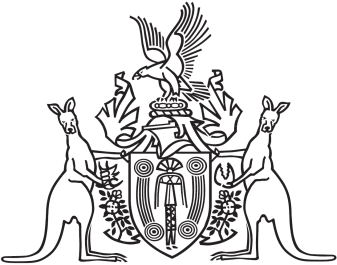 Northern Territory of AustraliaGovernment GazetteISSN-0157-833XNo. S105	6 October 2016Northern Territory of AustraliaEnergy Pipelines ActNotification of Application for Pipeline LicenceI Debby Anne James, the delegate of the Minister for Primary Industry and Resources in pursuance of section 13(5) of the Energy Pipelines Act hereby give notice that -Power and Water Corporation of GPO Box 4150, Darwin Northern Territory has applied for a licence under section 13 of the Energy Pipelines Act to construct and operate a gas pipeline, the ‘Owen Springs Lateral Extension Pipeline’; andA map showing the proposed route of the proposed ‘Owen Springs Lateral Extension Pipeline’ and the lands on which it is proposed to construct the pipeline may be examined at the link and/or address specified in the schedule below.Dated 5 October 2016D. A. JamesDelegate of the Ministerfor Primary Industry and ResourcesScheduleLinkhttps://www.dropbox.com/sh/pb6sdtc16qj0lil/AACA5a7dzYJKSwdVXZCqQ-J_a?dl=0AddressGemseekers International Pty Ltd146 Camp Mountain RoadSamford QLD 4520